Об утверждении организационной структурыАдминистрации Ивановского сельского поселенияНижнегорского района Республики КрымВ соответствии с Федеральным Законом от 06.10.2003 № 131-ФЗ «Об общих принципах организации местного самоуправления в Российской Федерации», Законом Республики Крым от 21.08.2014 № 54-ЗРК «Об основах местного самоуправления в Республике Крым», Уставом муниципального образования Ивановское сельское поселение Нижнегорского района Республики Крым, ИВАНОВСКИЙ СЕЛЬСКИЙ СОВЕТ РЕШИЛ:1. Утвердить организационную структуру Администрации Ивановского сельского поселения Нижнегорского района Республики Крым согласно приложению (прилагается).2. Признать утратившими силу:- решение 13-ой сессии Ивановского сельского совета 1-го созыва от 30.12.2015 г. № 6 «Об утверждении организационной структуры Администрации Ивановского сельского поселения Нижнегорского района Республики Крым»;- решение 15-ой сессии Ивановского сельского совета 1-го созыва от 03.06.2016 г. № 8 «О рассмотрении представления прокуратуры Нижнегорского района Республики Крым об устранении нарушений Федерального закона от 02.03.2007 г. № 25-ФЗ «О муниципальной службе в Российской Федерации». 3. Настоящее решение обнародовать на Информационном стенде в административном здании Ивановского сельского совета по адресу: с.Тамбовка, ул.Школьная, 3 «а» 30 декабря 2016 года, а также разместить на официальном сайте Ивановского сельского поселения «ивановское-сп.рф».4. Решение вступает в силу с 01 января 2017 года.ПредседательИвановского сельского совета – Глава администрацииИвановского сельского поселения                                                          М.КаличинаПриложение к решению 20-ой сессии Ивановскогосельского совета 1-го созыва от30 декабря 2016 года № 2ОРГАНИЗАЦИОННАЯ СТРУКТУРА администрации Ивановского сельского поселения Нижнегорского района Республики Крымна 01.01.2017 годаИтого: 7 единиц.Председатель сельского совета – Глава администрации сельского поселения  – 1 ед.Муниципальные служащие                                                                                      – 3 ед.Технические исполнители                                                                                        – 2,5 ед.Рабочие                                                                                                                       – 0,5 ед.      РЕСПУБЛИКА КРЫМНИЖНЕГОРСКИЙ РАЙОНИВАНОВСКИЙ СЕЛЬСКИЙ СОВЕТ20-я сессия I созываРЕШЕНИЕ № 2д 30 декабря 2016 года                                                                            с.ТамбовкаНаименование должностиКоличество единицРуководство администрации Ивановского сельского поселенияРуководство администрации Ивановского сельского поселенияПредседатель сельского совета - Глава администрации сельского поселения12. Сектор по вопросам финансов, бухгалтерского учета и муниципального имущества 2. Сектор по вопросам финансов, бухгалтерского учета и муниципального имущества 1. Заведующий сектором  – главный бухгалтер12. Бухгалтер13. Сектор по вопросам предоставления муниципальных услуг, землеустройства, территориального планирования и кадрово-правовой работы3. Сектор по вопросам предоставления муниципальных услуг, землеустройства, территориального планирования и кадрово-правовой работы1.Заведующий сектором12. Ведущий специалист 13. Делопроизводитель0,54.Технические исполнители4.Технические исполнители1.Инспектор военно-учетного стола0,55. Рабочие (по обслуживанию административного здания)5. Рабочие (по обслуживанию административного здания)1. Уборщик служебных помещений0,5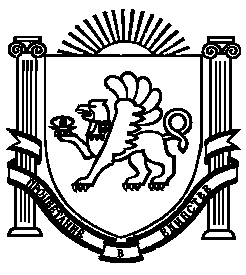 